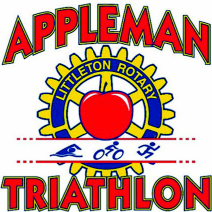 Gold -- Logo on Banner across Route 2A, Logo on Poster & T-Shirt, Corporate Banner at Event, Event Program, Table at Event & Webcast Exposure  		$1,500.00  Silver -- Logo on Poster, T-Shirt & Corporate Banner at Event, Event Program,Table at Event, & Webcast Exposure 		$500.00  Bronze -- Logo on T-Shirt, Event Program, Table at Event & Webcast Exposure $250.00	Company Name	Contact 	Mailing Address 	City 	 State 	 Zip	Phone #	 E-mail ______________ Rotarian  __________________ Amount $______Any questions please contact:Roger Hartley at: rhartley48@gmail.com 978-490-4273Logos must be in electronic format (jpeg/tif), size 2"x3Make check out to: Littleton Rotary Club and return to:		Littleton Rotary Club
P. O. Box 313
Littleton, MA 01460